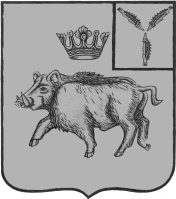 СОВЕТ БОЛЬШЕОЗЕРСКОГО  МУНИЦИПАЛЬНОГО ОБРАЗОВАНИЯБАЛТАЙСКОГО МУНИЦИПАЛЬНОГО РАЙОНАСАРАТОВСКОЙ ОБЛАСТИтридцать четвертое  заседание Советачетвертого  созываРЕШЕНИЕот  18.12.2020 № 183с. Б-ОзеркиО принятии  части полномочийБалтайского муниципального района порешению вопросов местного значения В соответствии с Федеральным законом от 06.10.2003 № 131-ФЗ «Об общих принципах организации местного самоуправления в Российской Федерации», руководствуясь статьей 21 Устава Большеозерского муниципального образования Балтайского муниципального района Саратовской области, Совет Большеозерского муниципального образования Балтайского муниципального района Саратовской области РЕШИЛ:1.Принять от Балтайского муниципального района Саратовской области полномочия по решению вопроса  местного значения:- дорожная деятельность в отношении автомобильных дорог местного значения в границах населенных пунктов поселения и обеспечение безопасности дорожного движения на них, включая создание и обеспечение функционирования парковок (парковочных мест), осуществление муниципального контроля за сохранностью автомобильных дорог местного значения в границах населенных пунктов поселения, а также осуществление иных полномочий в области использования автомобильных дорог и осуществления дорожной деятельности в соответствии с законодательством Российской Федерации.2. Рекомендовать администрации Большеозерского муниципального образования Балтайского муниципального района Саратовской области заключить с администрацией Балтайского муниципального района Саратовской области Соглашение о принятии исполнения части полномочий по решению вопросов местного значения.3. Подписание Соглашения поручить главе Большеозерского муниципального образования.4. Настоящее решение вступает в силу со дня его принятия.Глава Большеозерскогомуниципального образования            	                                         С.А. Сибирев